Домашнее задание для 3 ДОП, от 22.11./25.11.23.Новая тема: "Виды мажора".Натуральный: т-т-пт-т-т-т-птГармонический: понижение VI ст. Мелодический: при движении вниз понижение VI и VII ст.До мажор (н)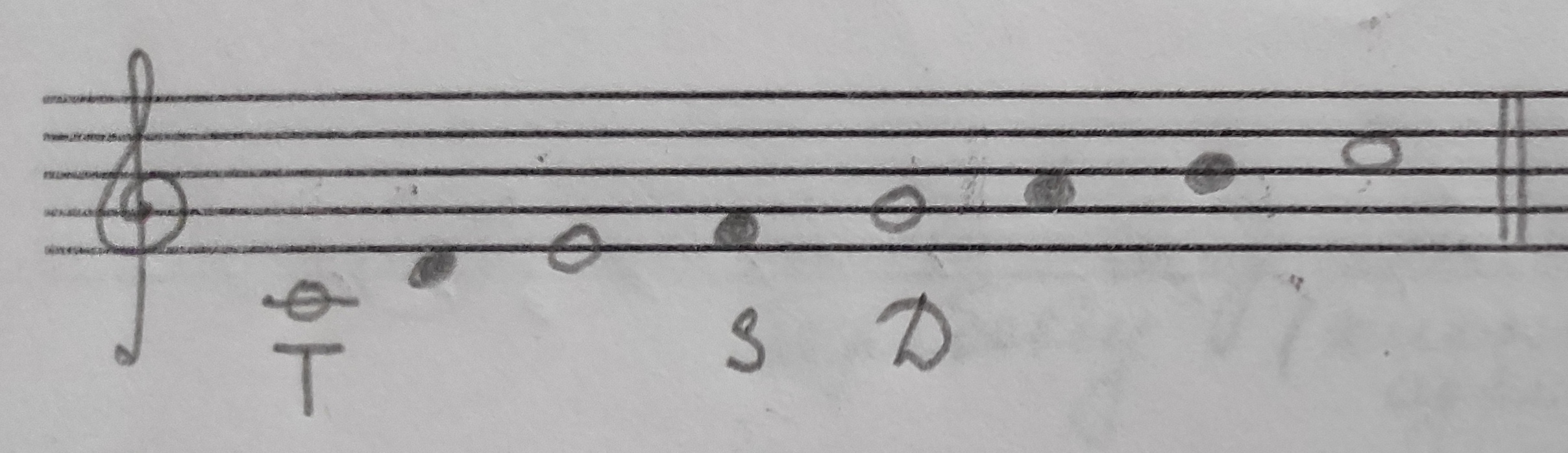 До мажор (г)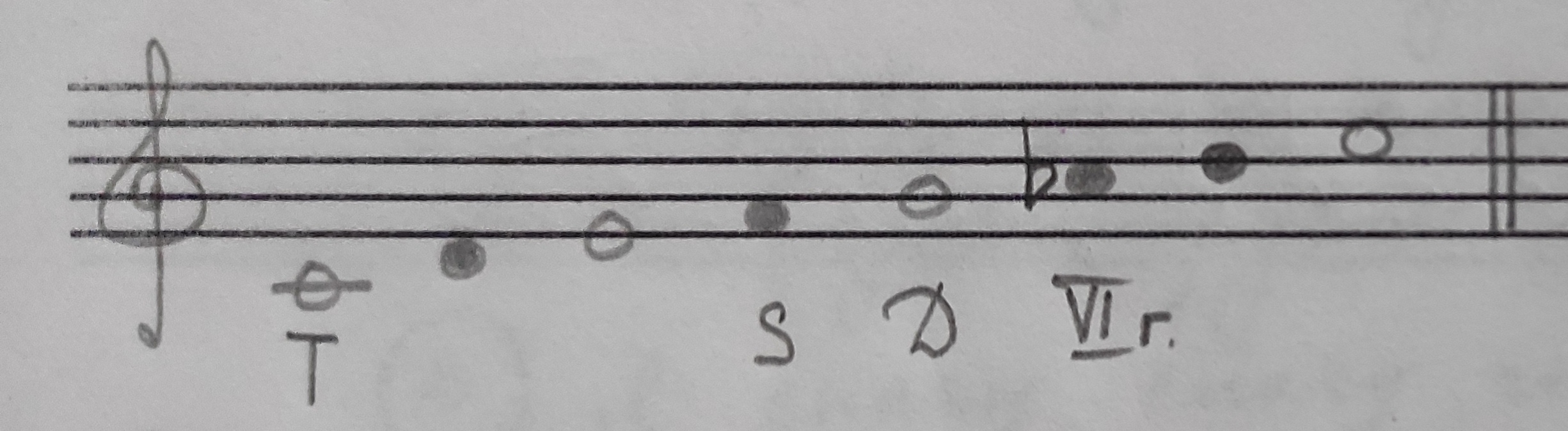 До мажор (м)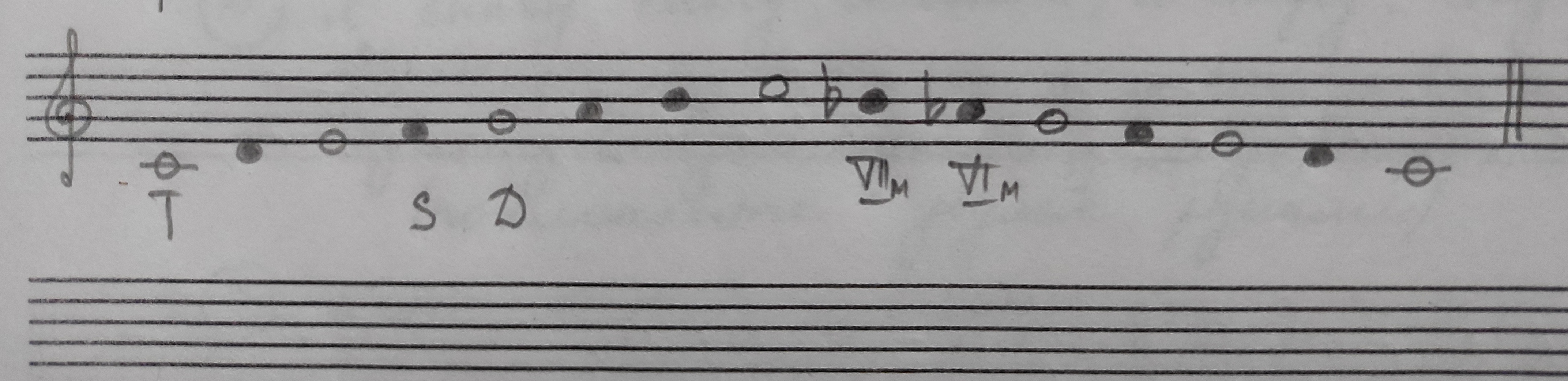 Письменно в тетради построить три вида мажора в тональностях:Фа мажор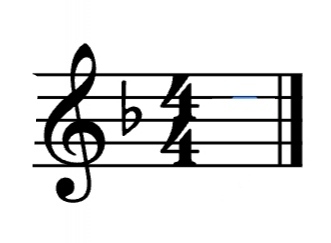 Ре мажор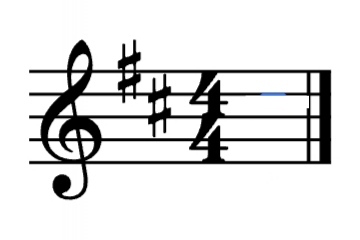 